ΣΥΛΛΟΓΟΣ ΕΚΠΑΙΔΕΥΤΙΚΩΝ Π. Ε.                    Μαρούσι  5 –  2 – 2018                                                                                                                    ΑΜΑΡΟΥΣΙΟΥ                                                   Αρ. Πρ.: 65Ταχ. Δ/νση: Κηφισίας 211                                            Τ. Κ. 15124 Μαρούσι                                      Τηλ.: 210 8020697                                                                              Πληροφ.: Πολυχρονιάδης Δ. (6945394406)                                                                  Email:syll2grafeio@gmail.com                                      	Δικτυακός τόπος: http//: www.syllogosekpaideutikonpeamarousisou.grΠΡΟΣ : ΤΑ ΜΕΛΗ ΤΟΥ ΣΥΛΛΟΓΟΥ ΜΑΣ Κοινοποίηση: Δ. Ο. Ε. Συλλόγους Εκπ/κών Π. Ε. της χώραςΘέμα: « Προτάσεις του Δ. Σ. του Συλλόγου Εκπ/κών Π. Ε. Αμαρουσίου προς την ολομέλεια των Προέδρων των Συλλόγων Εκπ/κών Π. Ε. της Δ. Ο. Ε. της 10ης Φεβρουαρίου 2018». (Το παρόν κείμενο βασίζεται στις τοποθετήσεις μελών του σωματείου μας και παρατάξεων που κατατέθηκαν στην έκτακτη Γ. Σ. της 5ης Φεβρουαρίου 2018 η οποία δεν είχε απαρτία).Μαχητικά και αποφασιστικά μπλοκάρουμε κάθε απόπειρα εφαρμογής των αντιλαϊκών – αντιεκπαιδευτικών μέτρων!ΚΑΜΙΑ ΑΝΑΜΟΝΗ – ΚΑΜΙΑ ΕΦΑΡΜΟΓΗ – ΟΡΓΑΝΩΣΗ ΤΟΥ ΑΓΩΝΑΤη Δευτέρα 15 Γενάρη ψηφίστηκε στη Βουλή το αντιλαϊκό πολυνομοσχέδιο – προαπαιτούμενο για την τρίτη αξιολόγηση. Οι ηλεκτρονικοί πλειστηριασμοί, η προώθηση των ιδιωτικοποιήσεων, βασικών για το λαό, υπηρεσιών, η μείωση των συντάξεων και των οικογενειακών επιδομάτων, η τροπολογία για την κήρυξη της απεργίας στα πρωτοβάθμια σωματεία, είναι το δώρο της κυβέρνησης στους «θεσμούς». Σ’ αυτή την κρίσιμη στιγμή θεωρούμε ότι η στάση της πλειοψηφίας της ΑΔΕΔΥ, η οποία όχι μόνο δεν οργάνωσε τον αγώνα για την αποτροπή των μέτρων αλλά αρνήθηκε να κηρύξει ακόμη και μια απεργία, στην ουσία στηρίζει ανοιχτά την πολιτική κυβέρνησης – ΕΕ – κεφαλαίου και ικανοποιεί τις απαιτήσεις ΣΕΒ & τραπεζών. Στην ίδια κατεύθυνση έχει τεράστια ευθύνη και η πλειοψηφία της ΔΟΕ που ευθυγραμμίστηκε και δεν έβγαλε απεργία αλλά πρόσθεσε διευκολυντική στάση, υποβαθμίζοντας την αναγκαιότητα κινητοποίησης σε απλή «διευκόλυνση» όσων ήθελαν να απεργήσουν! Ο σύλλογος μας μαζί με δεκάδες συλλόγους στην εκπαίδευση και σε συντονισμό με εκατοντάδες σωματεία, Εργατικά Κέντρα και ομοσπονδίες από δημόσιο και ιδιωτικό τομέα έδωσε τη μάχη και το μήνυμα ότι μπορούμε να οργανώσουμε απεργιακή απάντηση και τον αγώνα σε κατεύθυνση σύγκρουσης και ανατροπής.Ιδιαίτερα κρίσιμη είναι η περίοδος αυτή για την εκπαίδευση  Στο νόμο που ψηφίστηκε υπάρχουν και μέτρα που αφορούν την εκπαίδευση. Είμαστε αντιμέτωποι με την προσπάθεια εφαρμογής των μέτρων που ψήφισε (σχετικά με το 30ωρο, τις συγχωνεύσεις, την ώρα γευμάτων) αλλά και από μια σειρά νόμων που δεσμεύεται με το συμπληρωματικό Μνημόνιο για την εκπαίδευση και καλείται να ψηφίσει μέχρι το Μάρτη του 2018: αλλαγή των δομών της εκπαίδευσης – αυτοαξιολόγηση σχολικών μονάδων, αξιολόγηση στελεχών και επιλογή στελεχών μέσω ΑΣΕΠ (για πιο γραφειοκρατικά και αποσπασμένα από την εκπαιδευτική λειτουργία στελέχη), το νέο Λύκειο αλλά και νόμο για το Πανεπιστήμιο Δ. Αττικής που επηρεάζει προοπτικά τις νηπιαγωγούς – εξαγγελίες για τη 2χρονη υποχρεωτική προσχολική αγωγή με δυνατότητα επιλογής του γονέα φοίτησης σε παράλληλη λειτουργία νηπιαγωγείων στους δήμους!Αναμένεται, επίσης, η τελική έκθεση του Ο.Ο.Σ.Α. για την ελληνική εκπαίδευση (Απρίλιος 2018) με νέο πακέτο μέτρων (σχολική αυτονομία, αύξηση του αριθμού των μαθητών, αύξηση του διδακτικού ωραρίου, συγχωνεύσεις και καταστροφή χιλιάδων θέσεων εργασίας – αδιοριστία, επιχειρηματική λειτουργία του σχολείου και περιορισμό της κρατικής χρηματοδότησης, vouchers, αποκέντρωση και προώθηση συνολικά του σχολείου της αγοράς). Υπό αυτές τις συνθήκες ο σύλλογος μας συμμετείχε στις 22/1/18 σε σύσκεψη  συντονισμού των συλλόγων και ΕΛΜΕ ώστε με συντονισμό στη βάση των εκπαιδευτικών  να προχωρήσουμε στην οργάνωση του αγώνα  για την ανατροπή της αντιεκπαιδευτικής επίθεσης.Το εκπαιδευτικό μνημόνιο που ψηφίστηκε το καλοκαίρι του 2015, οι προτάσεις της Κομισιόν, οι εργαλειοθήκες του  ΟΟΣΑ, τα πορίσματα του Εθνικού Διαλόγου αποτελούν το πολιτικό πλαίσιο όλων των μέτρων που ψηφίζονται για την εκπαίδευση. Η εξοικονόμηση πόρων και προσωπικού, η αμφισβήτηση των επαγγελματικών και μορφωτικών δικαιωμάτων, η λειτουργία του σχολείου με όρους αγοράς και η αξιολόγηση, είναι οι τέσσερις βασικοί πυλώνες αυτής της πολιτικής. Πιο συγκεκριμένα:Το 30ωρο και η αναλυτική απαρίθμηση των καθηκόντων των εκπαιδευτικών χτυπά με ένα σμπάρο πολλά τρυγόνια: την εντατικοποίηση της δουλειάς μας, την προσπάθεια να εμπεδώσουμε ότι ο εκπαιδευτικός είναι για όλες τις δουλειές – τραπεζοκόμος, επιστάτης, υπεύθυνος ποιότητας τροφίμων. Είναι όμως σημαντικό να κρατήσουμε τούτο: ότι η κυβέρνηση δεν τόλμησε, τουλάχιστον σε αυτή τη φάση, να επιβάλλει μια υποχρεωτική παραμονή 08:00 – 14:00. Έχει ακόμα το φόβο της αντιπαράθεσης με το εκπαιδευτικό κίνημα και αυτό δεν πρέπει ποτέ να το ξεχνάμε!  Οι συγχωνεύσεις είναι άλλο ένα βήμα για το σχολείο που θα εξοικονομεί πόρους και προσωπικό. Μάλιστα ο τρόπος με τον οποίο επανέρχεται η οργανικότητα με βάση τον 1566/85, την εποχή δηλαδή που ο αριθμός των μαθητών ήταν πολύ μεγαλύτερος στα τμήματα, δίνει μεγάλη δυνατότητα για εκτεταμένο κύμα συγχωνεύσεων και κατάργησης τμημάτων. Η υπουργική απόφαση ότι ούτε το 2018 θα γίνουν μόνιμοι διορισμοί και  το Πιστοποιητικό Παιδαγωγικής και Διδακτικής Επάρκειας που ουσιαστικά κουρελιάζει τα πτυχία και τα επαγγελματικά δικαιώματα που μέχρι τώρα εξασφάλιζαν, είναι δύο ακόμα πλήγματα για τους αδιόριστους και αναπληρωτές συναδέλφους μας.   Η εξαγγελία για υποχρεωτική δίχρονη προσχολική αγωγή και εκπαίδευση στα 2/3 των δήμων της χώρας  χωρίς τη δέσμευση ότι θα αφορά αποκλειστικά τη φοίτηση  στο νηπιαγωγείο ανοίγει το δρόμο για το παράλληλο δίκτυο, την επιλογή ανάμεσα στο δημόσιο νηπιαγωγείο και τα κουπόνια του ΕΣΠΑ των παιδικών σταθμών. Ο νόμος για το Πανεπιστήμιο Δυτικής Αττικής θολώνει ακόμα περισσότερο τα νερά στο πεδίο των επαγγελματικών δικαιωμάτων των νηπιαγωγών. Στο επόμενο διάστημα θα ψηφιστεί νόμος για τις νέες Δομές στην εκπαίδευση, για την αξιολόγηση των στελεχών και την αυτοαξιολόγηση της σχολικής μονάδας. Kαμία αναμονή – Καμία εφαρμογή- Οργάνωση του αγώνα! Η λογική: «περιμένω πότε θα ψηφιστεί κάτι και τότε διαμαρτύρομαι» δεν μας οδηγεί πουθενά. Ούτε και η αίσθηση της αμηχανίας και της αδυναμίας απέναντι σε μια πολιτική που μας φαίνεται παντοδύναμη. Τα πράγματα δεν μπορούν να μείνουν έτσι. Εξάλλου, αν δεν είχαν το φόβο μας, δεν θα υπήρχε λόγος να παίρνουν αποφάσεις ενάντια στην οργάνωση των απεργιών, ούτε να οργανώνουν την καταστολή και τον αυταρχισμό.  Μπορεί να είναι  δύσκολο, αλλά ταυτόχρονα είναι και απλό:  για ό,τι δεν παλέψαμε, δεν πρόκειται ποτέ να το κατακτήσουμε. Διεκδικούμε: 14χρονο εκπαιδευτικό σχεδιασμό με: Ενιαίο 12χρονο δημόσιο δωρεάν υποχρεωτικό σχολείο και 2χρονη υποχρεωτική δωρεάν προσχολική αγωγή.Μαζικούς μόνιμους διορισμούς, για την κάλυψη όλων των αναγκών. Εξίσωση των δικαιωμάτων μονίμων και συμβασιούχων - αναπληρωτών εκπαιδευτικών. Κανένας εκπαιδευτικός στην ανεργία. Κανένας/καμιά συνάδελφος να μη χάσει τη δουλειά του. Προσμέτρηση όλης της προϋπηρεσίας. Κανένα  προσοντολόγιο.Καμία κατάργηση – συγχώνευση Νηπιαγωγείου, εγγραφή όλων των προνηπίων και νηπίων στα Νηπιαγωγεία.Στήριξη της Ειδικής Αγωγής. Να ιδρυθούν όσα τμήματα Ένταξης χρειάζονται για την κάλυψη όλων των αναγκών. Να ικανοποιηθούν όλα τα αιτήματα για παράλληλη στήριξη με έναν εκπαιδευτικό ανά μαθητή.Ολοήμερο με πλήρη λειτουργία και υπεύθυνο δάσκαλο. Προσμέτρηση της ώρας σίτισης  μαθητών σε όλους τους επιβλέποντες εκπαιδευτικούς. Να γίνουν δεκτές όλες οι αιτήσεις εγγραφής μαθητών στο ολοήμερο, χωρίς όρους και προϋποθέσεις. Απόδοση οργανικών θέσεων ειδικοτήτων. Κατοχύρωση της δυνατότητας συνδιδασκαλίας και εργαστηριακή αναβάθμιση των μαθημάτων ειδικοτήτων. Διεύρυνση και κατοχύρωση των αντισταθμιστικών δράσεων στο σχολείο (ενισχυτική διδασκαλία και πρόσθετη διδακτική στήριξη).Επανασχεδιασμός των αναλυτικών προγραμμάτων και των διδακτικών εγχειριδίων με τη συμμετοχή των εκπαιδευτικών της πράξης. Επαναλειτουργία των διδασκαλείων, αναβάθμιση του προγράμματος σπουδών τους και δυνατότητα μετεκπαίδευσης και επιμόρφωσης για όλες τις ειδικότητες των Εκπαιδευτικών της Πρωτοβάθμιας Εκπαίδευσης. Αγωνιζόμαστε για βαθιά και ολοκληρωμένη γνώση, καλλιέργεια της κριτικής σκέψης κόντρα στις δεξιότητες και τον κατακερματισμό της γνώσης. Υπερασπιζόμαστε την ενότητα των εκπαιδευτικών και των εργασιακών τους δικαιωμάτων Λέμε όχι στο μνημονιακό σχολείο, είτε με την παλιά, είτε με τη νέα του μορφή.  Παλεύουμε ενωμένοι για την ανατροπή των αντιεκπαιδευτικής πολιτικής της κυβέρνησης. Υπερασπιζόμαστε το Δημόσιο Σχολείο. Κατάργηση του Νόμου Κατρούγκαλου για το συνταξιοδοτικό (ν. 4387/2016).Κατάργηση της  τροπολογίας Γεροβασίλη για την αξιολόγηση.Μισθούς και συντάξεις αξιοπρέπειας. Γενναία αύξηση των μισθών των νέων συναδέλφων. Υπολογισμό της διετίας 2016-2018 για τη μισθολογική μας εξέλιξη. Κατάργηση της Τροπολογίας που ποινικοποιεί τον αγώνα ενάντια στους πλειστηριασμούς.  Εξίσωση των δικαιωμάτων μονίμων και συμβασιούχων – αναπληρωτών εκπαιδευτικών.Αύξηση των δαπανών για την Παιδεία.Λαμβάνοντας υπόψη την εισήγηση της ΔΟΕ, τις αποφάσεις  των Γ.Σ. του Συλλόγου μας καθώς και τις προτάσεις που κατατέθηκαν στη σύσκεψη συντονισμού Συλλόγων Π.Ε. και ΕΛΜΕ (22/1/2018), προτείνουμε:Στους συλλόγους διδασκόντων των σχολείων του συλλόγου μας αποφασίζουμε τώρα ότι δεν θα επιτρέψουμε καμία εφαρμογή της 30ωρης υποχρεωτικής παραμονής! Υπερασπιζόμαστε το ωράριό μας, δεν ανοίγουμε την πόρτα σε επιπλέον καθήκοντα! Ο Σύλλογος Διδασκόντων αποφασίζει για όλα, όπως κάναμε μέχρι τώρα! Η Δ. Ο. Ε. και τα πρωταβάθμια σωματεία – μέλη της να παλέψουμε για την πλήρη απόσυρση της σχετικής εγκυκλίου που επιχειρεί να φαλκιδεύσει εργασιακά δικαιώματα και κατακτήσεις μας. Να γίνει συντονισμένη καμπάνια ενημέρωσης της κοινωνίας για το βαρύ εργασιακό φόρτο των εκπαιδευτικών σε αντιπαράθεση με τις λογικές του κοινωνικού αυτοματισμού που στοχοποιούν τους εκπαιδευτικούς και τα εργασιακά τους δικαιώματα. Είμαστε σε ετοιμότητα σε περίπτωση προσπάθειας συγχωνεύσεων σχολείων και σύμπτυξης τμημάτων! Διεκδικούμε την πλήρη κάλυψη όλων των αναγκών των σχολείων με όλες τις αναγκαίες δομές! Δεν θα επιτρέψουμε τις συγχωνεύσεις. Καλούμε σε ετοιμότητα όλες τις σχολικές μονάδες απέναντι σε κάθε περίπτωση απόπειρας συρρίκνωσης, συγχώνευσης, κατάργησης τμήματος ή μονάδας. Διεκδικούμε την πλήρη κάλυψη όλων των αναγκών και τη λειτουργία ολιγομελών τμημάτων μαζί με όλες τις αναγκαίες δομές αντισταθμιστικής εκπαίδευσης (Τ.Ε., Τάξεις υποδοχής, παράλληλη στήριξη κ.λπ.)Απεργούμε – απέχουμε από κάθε αξιολογική διαδικασία! (Επαναεπιβεβαιώνουμε την απόφασή μας για απεργία – αποχή  από κάθε διαδικασία αυτοαξιολόγησης και αξιολόγησης. Καλούμε από τώρα ΔΟΕ και ΟΛΜΕ να κάνουν το ίδιο σε όλη την εκπαίδευση, όπως έκανε όλο το δημόσιο στην αξιολόγηση του 2017).Στις 20 Φλεβάρη συμμετέχουμε στις κινητοποιήσεις ενάντια στη δίκη των 35 συνδικαλιστών του ΠΑΜΕ για κινητοποίηση στο Υπουργείο Εργασίας επί Υπουργίας Βρούτση – κυβέρνησης Ν.Δ.Στις 21 Φλεβάρη – μέρα που ξεκινούν οι ηλεκτρονικοί  πλειστηριασμοί – συμμετέχουμε στο πανελλαδικό συλλαλητήριο. Καλούμε όλους τους συναδέλφους να είναι σε ετοιμότητα για άμεση αγωνιστική αντίδραση σε περίπτωση προσπάθειας αιφνιδιασμού από το υπουργείο Παιδείας. Εδώ και χρόνια, σε όλες του τις συλλογικές αποφάσεις, ο Σύλλογός μας θέτει ως κυρίαρχο αίτημα αυτό των ΜΟΝΙΜΩΝ ΔΙΟΡΙΣΜΩΝ. ΝΑ ΜΠΕΙ ΤΕΛΟΣ ΣΤΗΝ ΟΜΗΡΙΑ ΧΙΛΙΑΔΩΝ ΣΥΝΑΔΕΛΦΩΝ. Να αντιπαλέψουμε τους  μνημονιακούς περιορισμούς και τις πολιτικές που στερούν από το δημόσιο σχολείο τους μόνιμους εκπαιδευτικούς που είναι απαραίτητοι για τη λειτουργία του και καταδικάζουν δεκάδες χιλιάδες συναδέλφους μας στην ελαστική κι ευέλικτη εργασία. Οι αναπληρωτές και ωρομίσθιοι αποτελούν πλέον το σκελετό του δημόσιου σχολείου και είναι καταδικασμένοι να ζουν σε ένα καθεστώς συνεχούς εργασιακής ομηρίας και ανασφάλειας. Τα ζητήματα που αφορούν στους αδιόριστους κι αναπληρωτές εκπαιδευτικούς πρέπει να ανοίξουν άμεσα, να συζητηθούν σε Γενικές Συνελεύσεις και τα αιτήματα να διεκδικηθούν αποφασιστικά μέσα από τα σωματεία, και τις Ομοσπονδίες (ΔΟΕ- ΟΛΜΕ). Επιβάλλεται να αντιπαρατεθούμε σε κάθε λογική διάσπασης σε ομάδες διαφορετικών συμφερόντων, που μόνο στόχο έχουν να αποπροσανατολίσουν την κατεύθυνση και την οργάνωση του αγώνα. Πρέπει οι Ομοσπονδίες και οι Σύλλογοι  να μην σταματήσουν ούτε λεπτό να διεκδικούν το δικαίωμα των συναδέλφων για σταθερή και μόνιμη εργασία. Ο Σύλλογός μας σε όλες του τις κινητοποιήσεις το έθετε πάντα ως κύριο ζήτημα και αυτό θα συνεχίσει να κάνει. Σε αυτό το πλαίσιο: Καλούμε τους συναδέλφους αναπληρωτές εκπαιδευτικούς – μέλη του συλλόγου μας να συγκροτήσουμε  επιτροπή αγώνα αναπληρωτών του συλλόγου. Επιπρόσθετα: Στις 23/2 και στις 2/3, συμμετέχουμε και  στηρίζουμε τις κινητοποιήσεις  συλλογικοτήτων των συναδέλφων μας – αναπληρωτών και αδιόριστων εκπαιδευτικών (κηρύσσουμε διευκολυντικές στάσεις εργασίας για τη συμμετοχή των μελών του συλλόγου μας στις κινητοποιήσεις αυτές), με το πλαίσιο του Συλλόγου μας, διεκδικώντας ΑΜΕΣΑ ΜΑΖΙΚΟΥΣ ΜΟΝΙΜΟΥΣ ΔΙΟΡΙΣΜΟΥΣ ΕΚΠ/ΚΩΝ με μονιμοποίηση όλων των αναπληρωτών – καμιά σκέψη για προσοντολόγιο, μονιμοποίηση με βάση το πτυχίο και την προϋπηρεσία, 2χρονη υποχρεωτική προσχολική αγωγή αποκλειστικά στο δημόσιο Νηπιαγωγείο.Προετοιμάζουμε από τώρα πανεκπαιδευτική απεργιακή κινητοποίηση για το τέλος Φλεβάρη, για να προβάλλουμε τα αιτήματά μας για μαζικούς διορισμούς, δίχρονη υποχρεωτική προσχολική αγωγή, αυξήσεις στους μισθούς και στις συντάξεις, αύξηση των δαπανών για την Παιδεία! 24ωρη απεργιακή κινητοποίηση για όλα τα παραπάνω μεγάλα ζητήματα της εκπαίδευσης. Επιδιώκουμε να έχει πανεκπαιδευτικό χαρακτήρα και να ξεσηκώσει όλη την εκπαιδευτική κοινότητα, ώστε να πετύχουμε την αποτροπή των επικείμενων μέτρων για την Παιδεία καθώς και την ικανοποίηση των αιτημάτων μας. Επιδίωξη να υπάρξει η μεγαλύτερη δυνατή πανεκπαιδευτική κινητοποίηση με προοπτική κλιμάκωσης σε 48ωρη απεργία (έπειτα από απόφαση Γ.Σ).  Με πολύμορφες πρωτοβουλίες και μεγάλες – μαζικές, συντονισμένες και καλά σχεδιασμένες κινητοποιήσεις δίνουμε τον διαρκή και ανυποχώρητο αγώνα μας για να ανατρέψουμε τις αντεργατικές – αντιλαϊκές  πολιτικές κυβέρνησης, Ε.Ε., Δ.Ν.Τ., ΟΟΣΑ, κεφαλαίου και κάθε επίδοξου διαχειριστή της ίδιας πολιτικής.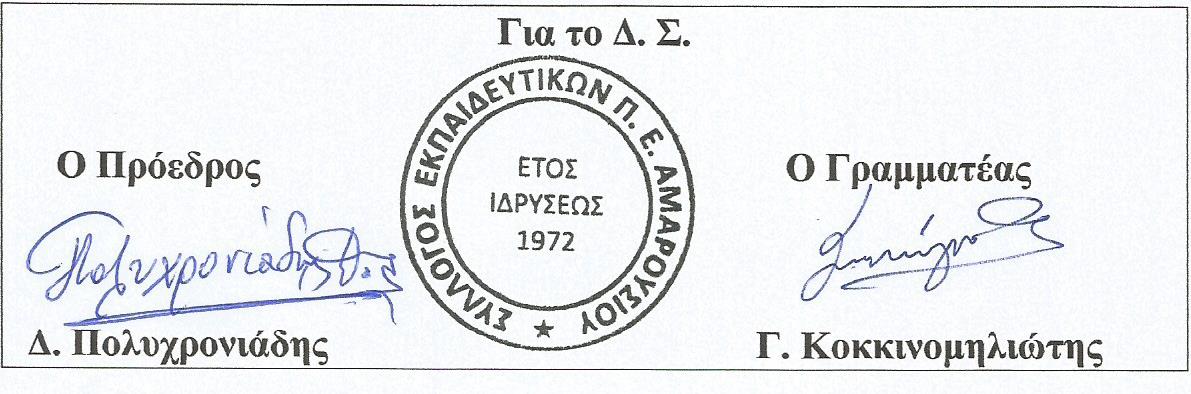 